Publicado en Mallorca el 24/09/2021 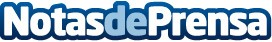 Son Caliú Spa Oasis 4* SUP aloja a las tripulaciones de una de las Regatas más importantes del mundo la 52 Super Series Puerto Portals es un puerto deportivo lleno de vida 365 días al año gracias a su variedad de programación de eventos náuticos como la regata Sailing Week enmarcada dentro del circuito Internacional 52 Super Series, la regata más importante para barcos monocascos. En Puerto Portals se han reunido más de 500 personas lo que supone un impacto económico que puede estar entre los 3 millones de eurosDatos de contacto:ABM CONSULTORES PR 910108265Nota de prensa publicada en: https://www.notasdeprensa.es/son-caliu-spa-oasis-4-sup-aloja-a-las Categorias: Viaje Sociedad Baleares Nautica Turismo http://www.notasdeprensa.es